Lesson 7: Same Perimeter, Different ShapesLet’s learn about shapes with the same perimeter.Warm-up: True or False: Sums of Four NumbersDecide whether each statement is true or false. Be prepared to explain your reasoning.7.1: All Kinds of ShapesChoose any 3 shapes and find the perimeter of each shape. Explain or show your reasoning.Find one shape that has the same perimeter as one of the shapes you chose earlier. Be prepared to explain your reasoning.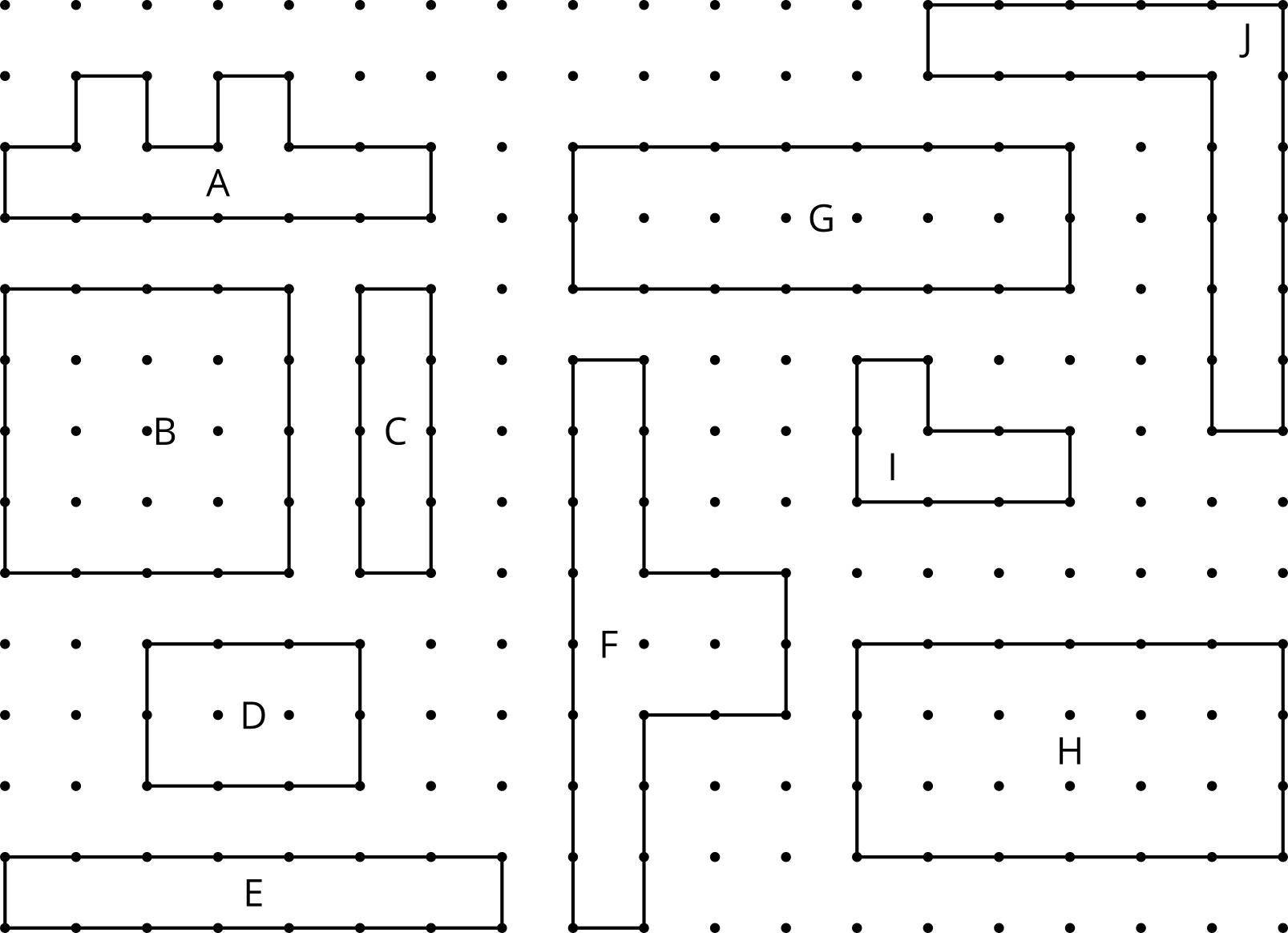 7.2: Draw Your OwnDraw 2 shapes with each perimeter.12 units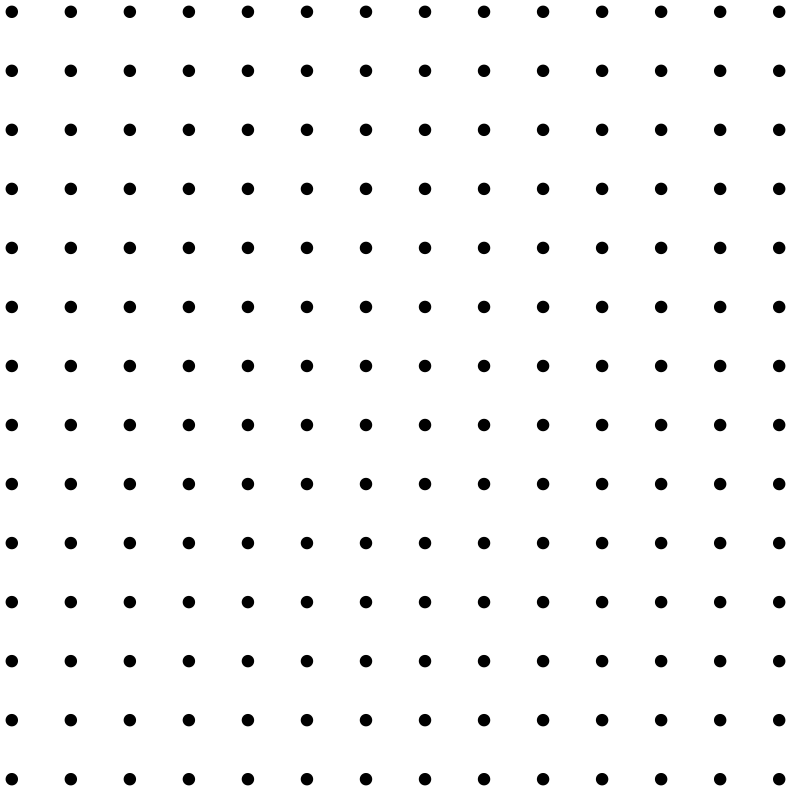 26 units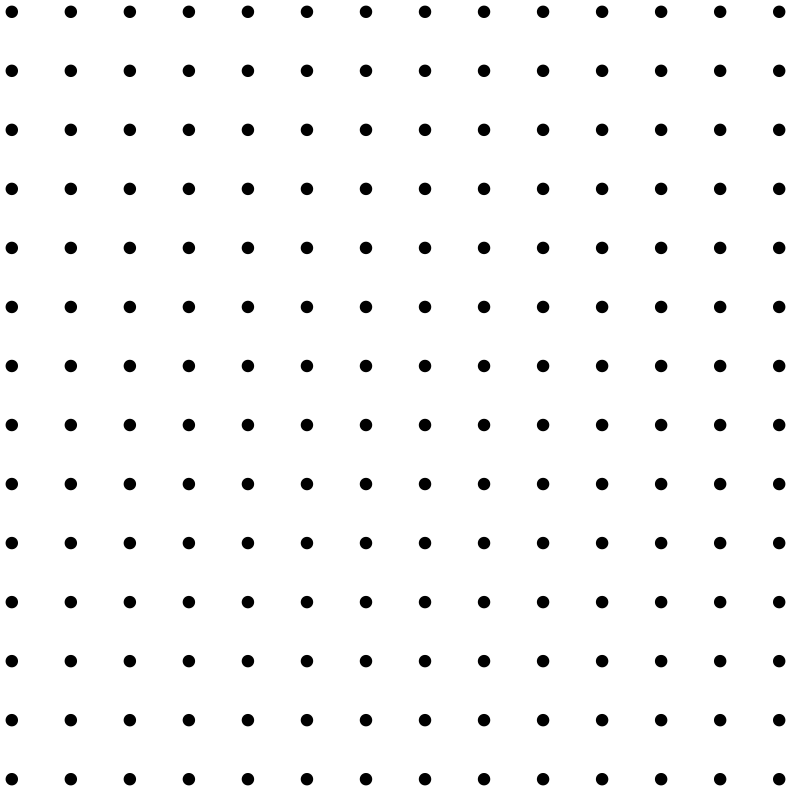 48 units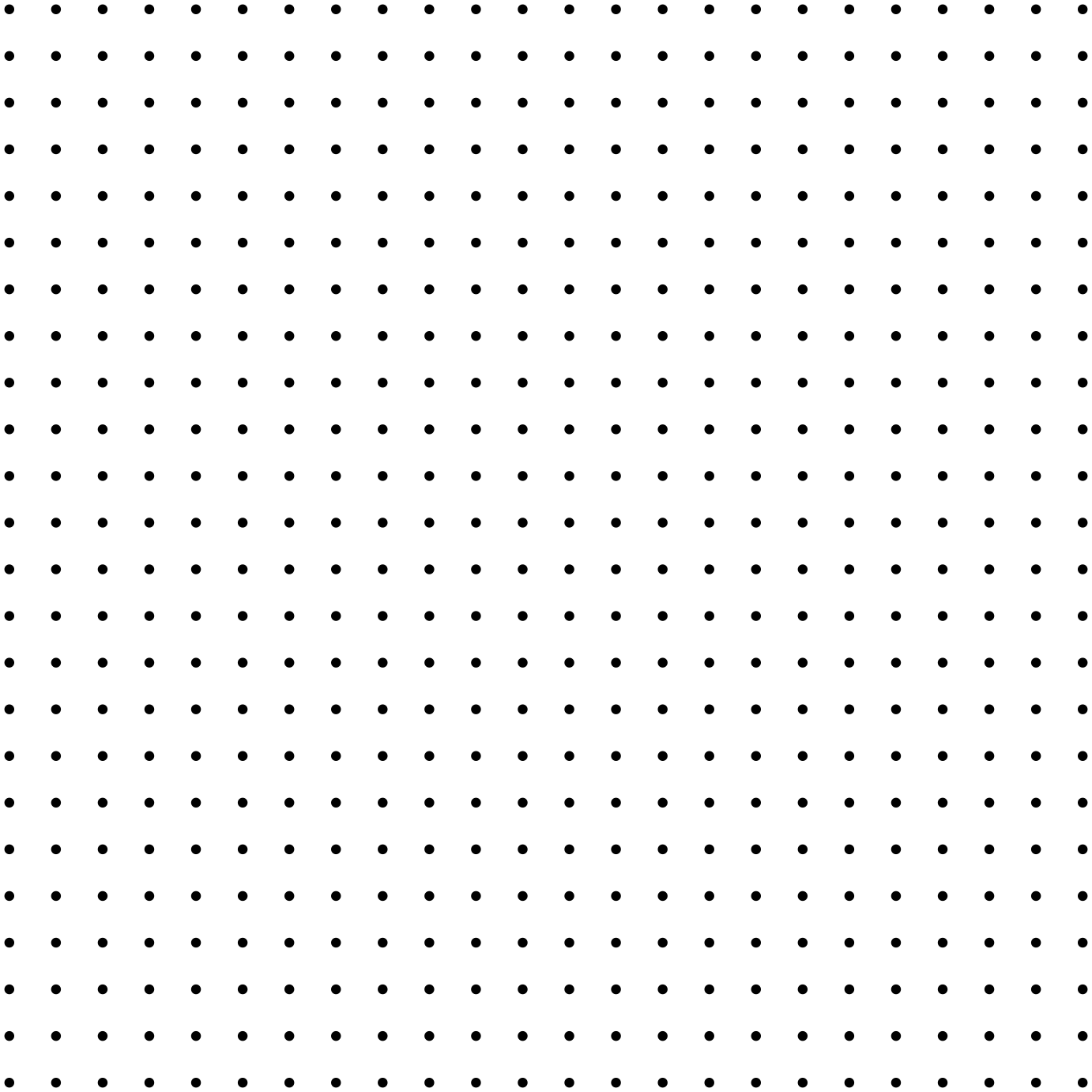 With your partner, choose a length. Then, draw your own shape with that perimeter.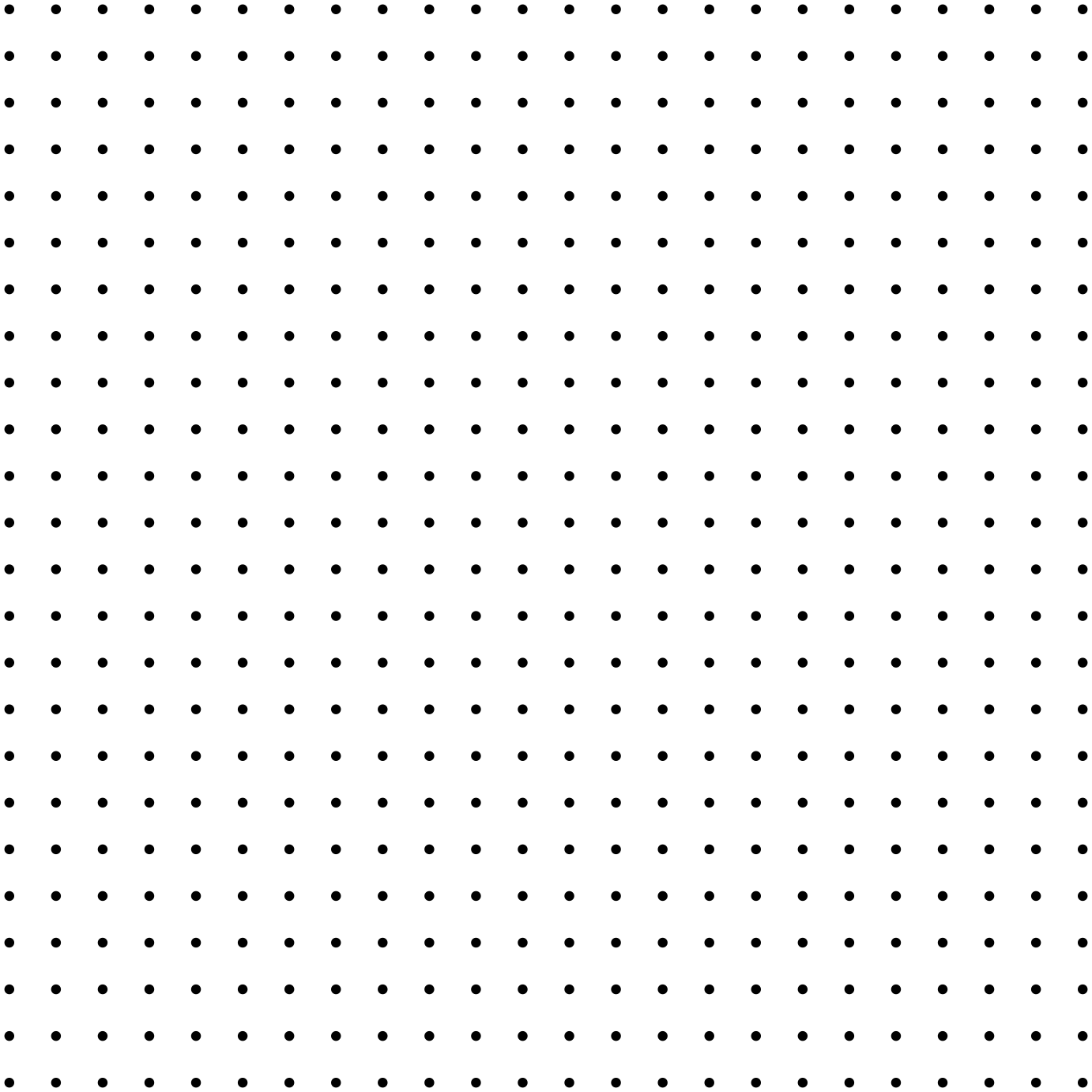 Share the shapes you drew and discuss how they are alike and how they are different.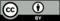 © CC BY 2021 Illustrative Mathematics®